O Kit de material escolar para ensino médio e EJA é composto por:  CADERNO UNIVERSITARIO ESPIRALADOEmbalagemO kit deve estar embalado em caixa de papelão envolta de plástico e identificada na face superior com:Nome do kit (ex.: KIT EDUCAÇÃO INFANTIL PRÉ-ESCOLA); Composição do Kit, conforme descrito no edital; “FNDE/MEC - Pregão Eletrônico 2/2018 – Venda Proibida”; Identificação do fabricante e do fornecedor; Logomarca do FNDE.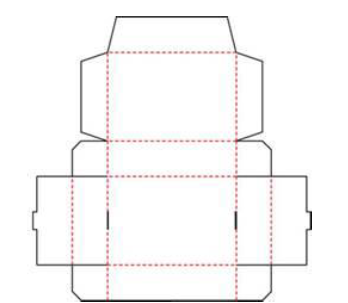 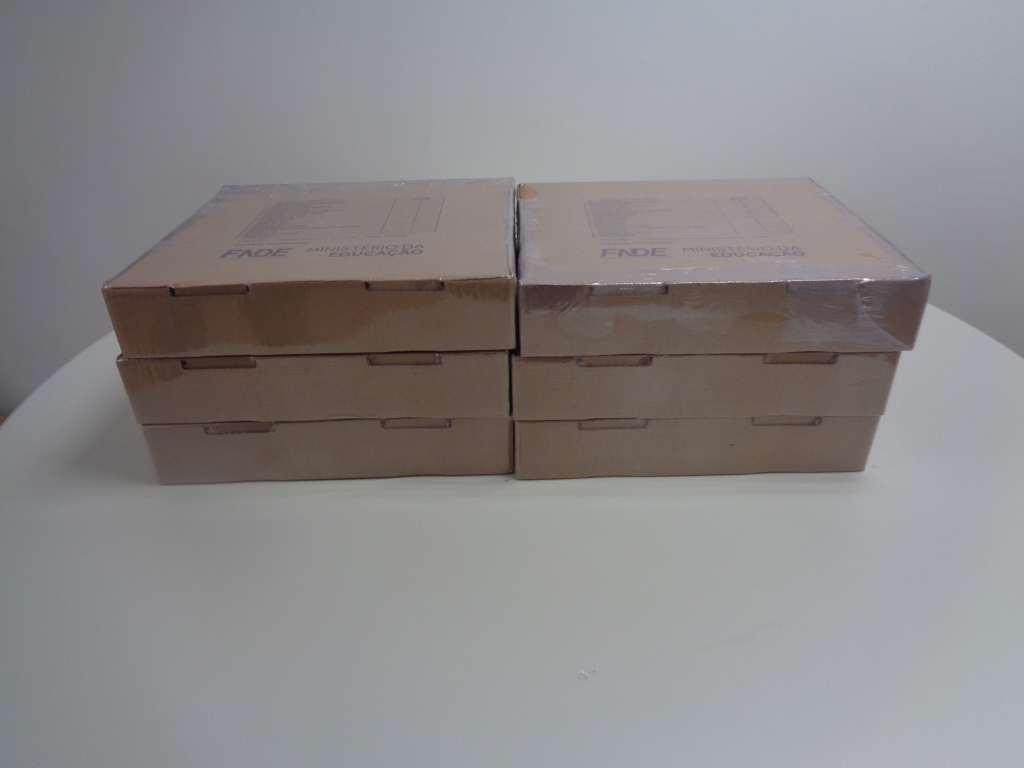 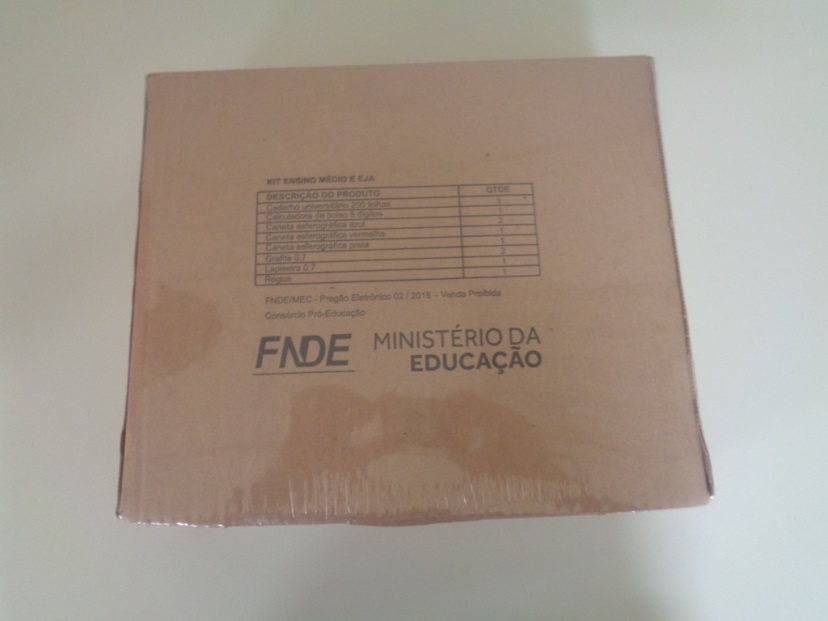 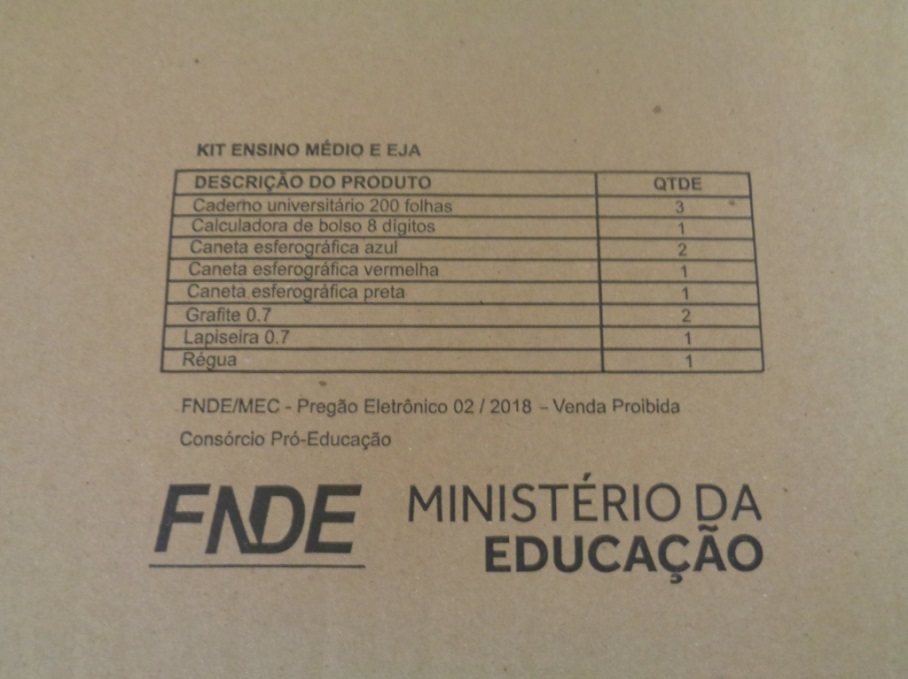 OBS: As capas dos cadernos podem ser personalizadas em casos de contratações acima de 20.000 unidades. Caderno universitárioO caderno é da marca Kajoma e possui as seguintes características:3 (três) possibilidades de capas.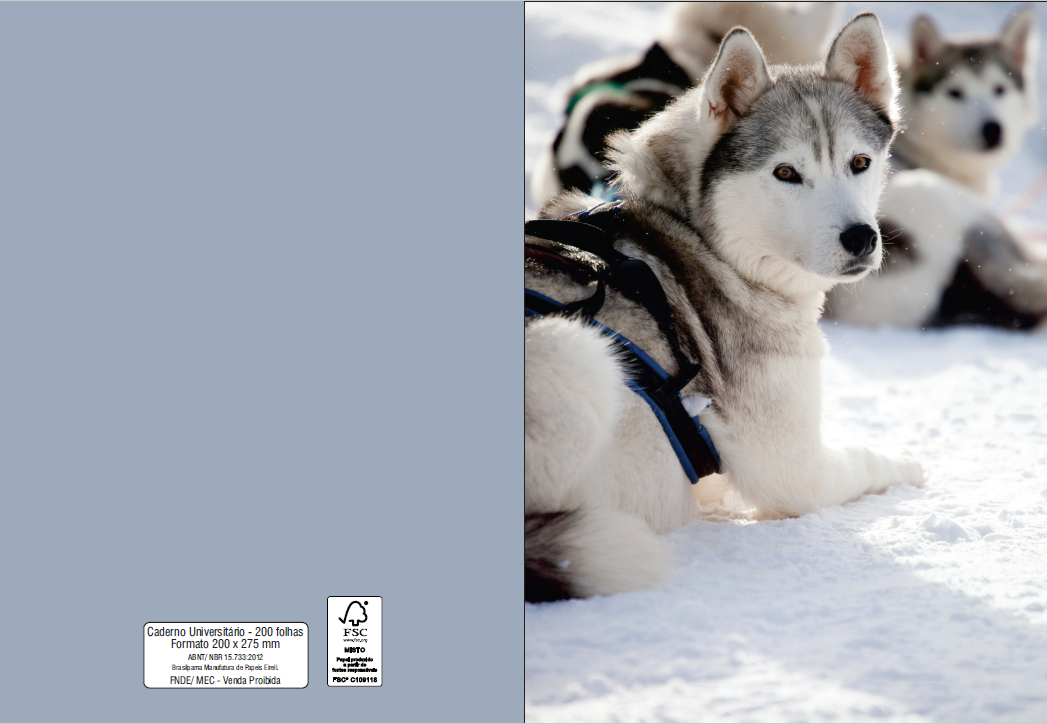 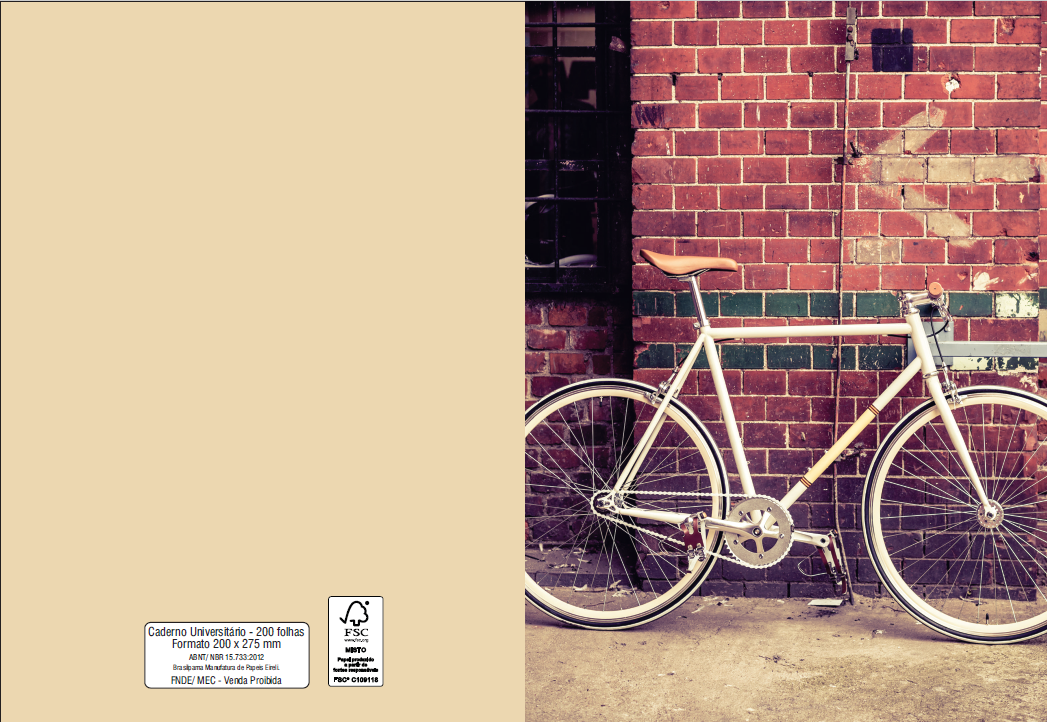 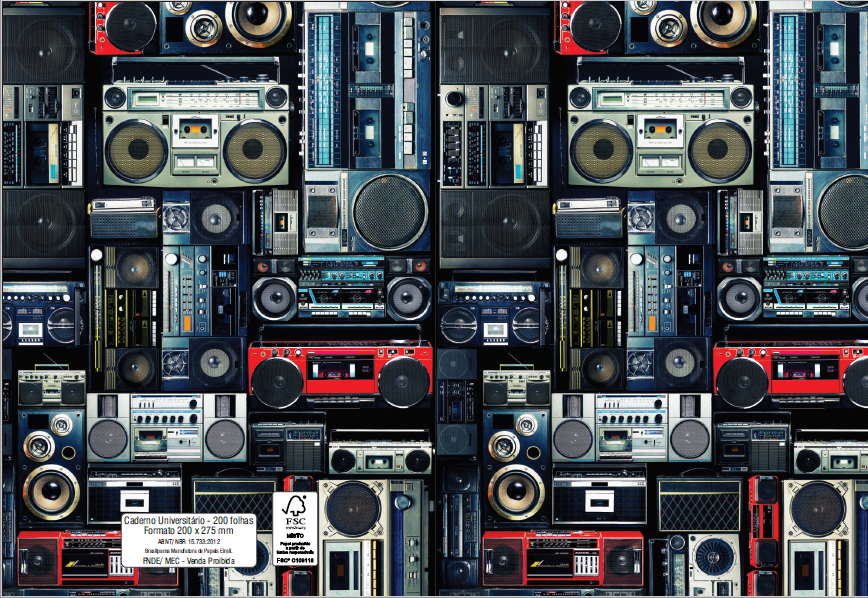 Tamanho de 200 x 275 mm (20 x 27,5 cm):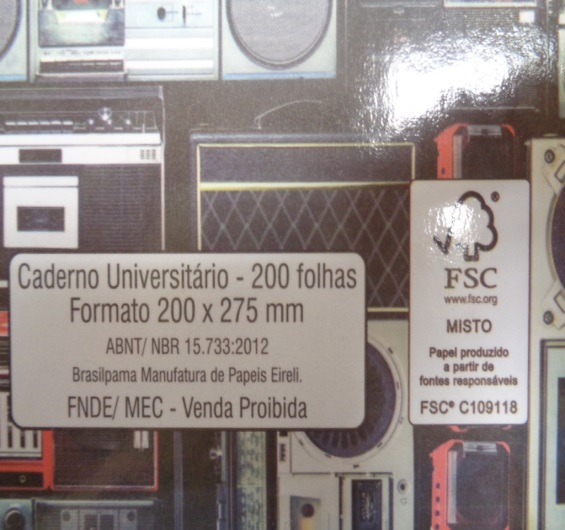 10 matérias, com o total de 200 folhas úteis, com pauta (ou seja, sem contar das divisórias):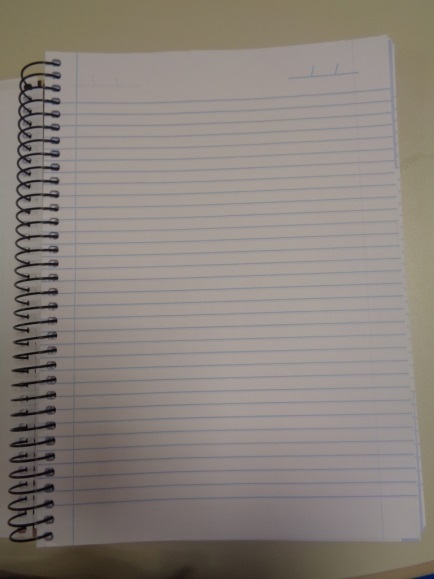 Espiral de arame com revestimento preto e dobra nas pontas: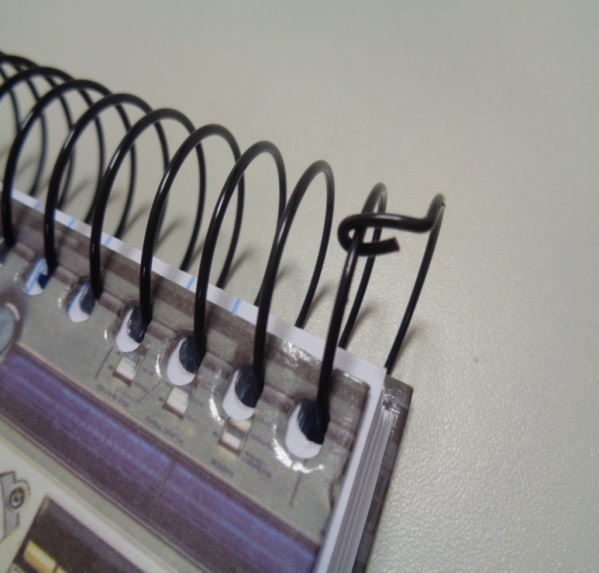 Calculadora de bolso – 8 dígitosA calculadora é da marca BM Supplies e possui as características: Visor LCD;Calcula raiz quadrada e porcentagem além das 4 operações básicas;Funciona a pilha e a energia solar: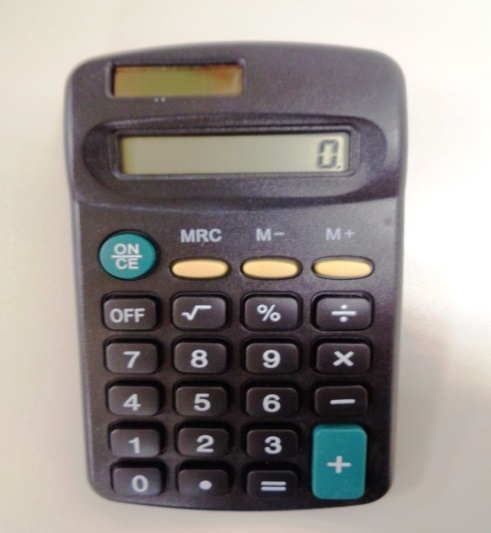 Acompanha a pilha: 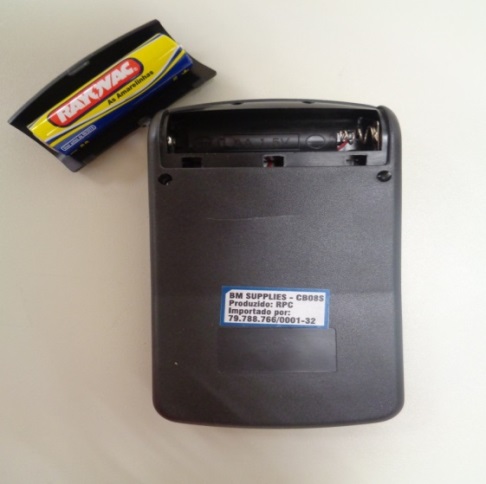 Caneta esferográficaAs canetas são da marca Arte Feliz e deverão ser nas seguintes cores: 2 azuis, 1 preta e 1 vermelha.Impressão no corpo da escrita “MEC/FNDE”: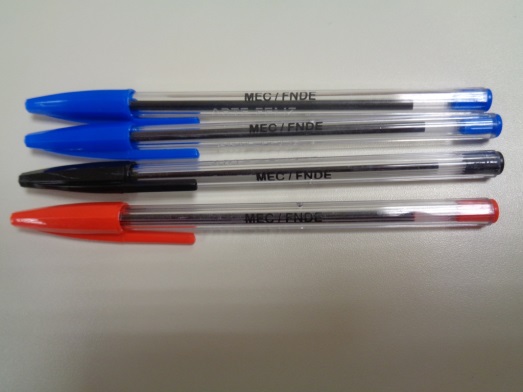 Todas as canetas devem apresentar comprimento de escrita mínimo de 1.750 m.Grafite 0,7O grafite é da marca BM Supplies e tem as seguintes características: Tubo com 12 unidades de grafites HB 0,7mm;Embalagem de plástico com tampa: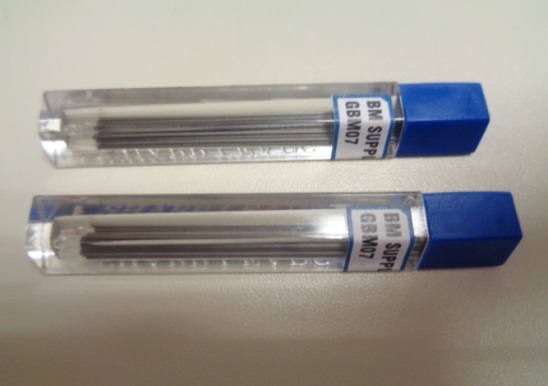 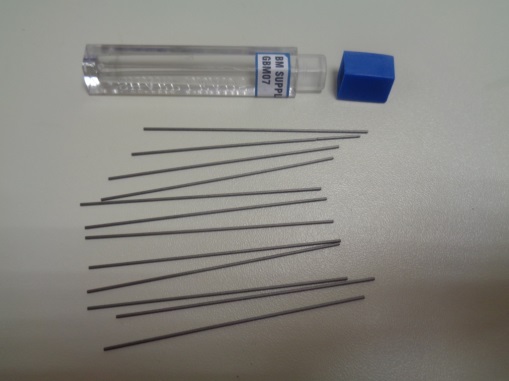 Lapiseira 0,7mmA lapiseira é da marca Jocar Office e possui as seguintes características: Prendedor e ponteira de metal; É recarregável (grafite 0,7mm) e com ponta fixa;Estrutura em plástico cor preta ou azul: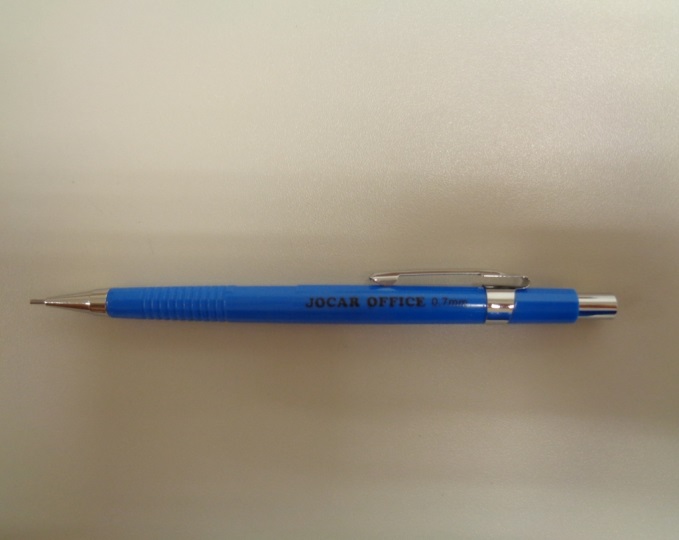 Borracha: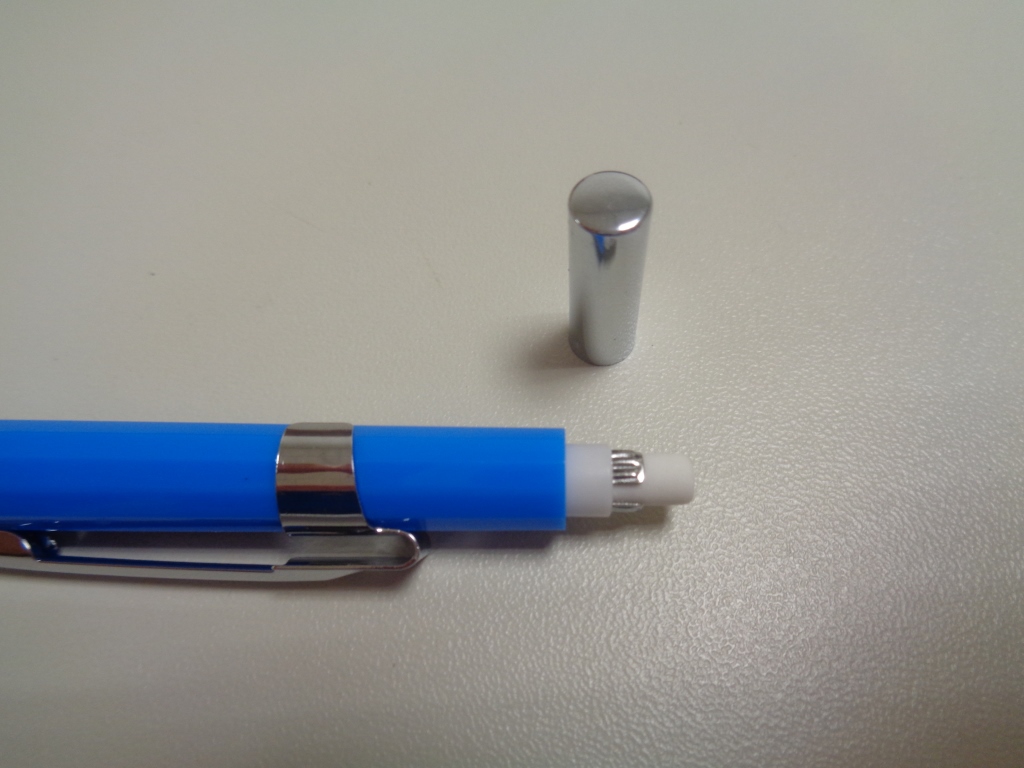 Régua de 30 cmA régua é da marca Arte Feliz e possui as seguintes características: É feita de plástico;Possui divisão em milímetros com destaques a cada 5mm;Marcações numeradas a cada centímetro;Largura de 3,5 cm;Espessura de 3 mm;Bordas graduada rebaixadas e livres de rebarbas.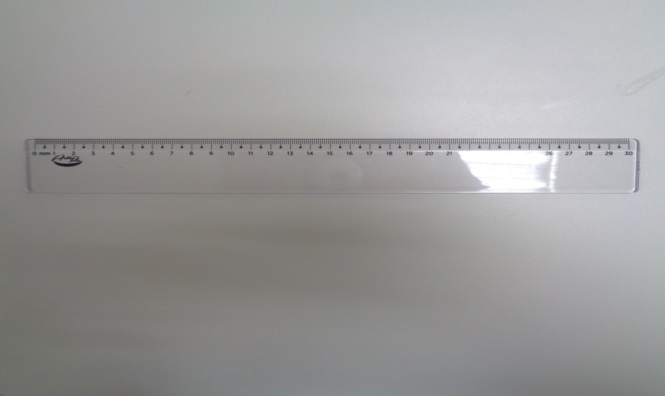 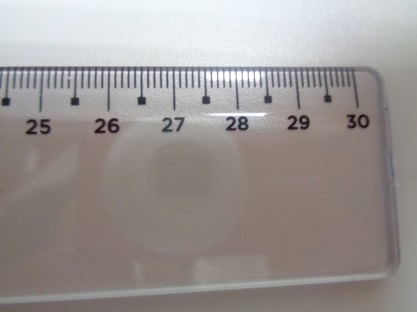 Saiba mais:Para conhecimento de todas as especificações técnicas do produto detalhadamente, consulte o Caderno de Informações Técnicas – CIT, disponível na página do Pregão Eletrônico n.º 2/2018, no Portal do FNDE – Compras Governamentais, na seção “Outros arquivos”: http://www.fnde.gov.br/phocadownload/compras_governamentais/compras_nacionais/pregoes_eletronicos/2018/02-2018/1%20-%20CADERNO%20DE%20INFORMAES%20TCNICAS%20-%20COMPILADO%20COM%20ANEXOS.pdf Composição do KitComposição do KitItemQtde. por KITCaderno universitário 200 folhas3Calculadora de bolso 8 dígitos1Caneta esferográfica (2 azuis, 1 preta e 1 vermelha)4Grafite 0.72Lapiseira 0.71Régua1